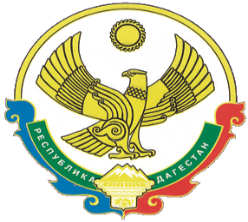 АДМИНИСТРАЦИЯМУНИЦИПАЛЬНОГО РАЙОНА «ЦУНТИНСКИЙ РАЙОН»РЕСПУБЛИКИ ДАГЕСТАН__________________________________________________________________ПОСТАНОВЛЕНИЕ10.03.2020г.                                                                                            №41с. ЦунтаО переименовании муниципального казённого учреждения «Управление образования и молодёжной политики» МР «Цунтинский район» на Муниципальное казённое учреждение «Управление образования, молодёжной политики, спорта и туризма» МР «Цунтинский район»В соответствии с Федеральным законом от 06.10.2003г. №131-ФЗ «Об общих принципах организации местного самоуправления Российской Федерации», руководствуясь Уставом муниципального района «Цунтинский район» Республики Дагестан, администрация муниципального района «Цунтинский район»           п о с т а н о в л я е т:	1.Переименовать Муниципальное казённое учреждение «Управление образования и молодёжной политики» муниципального района «Цунтинский район» на Муниципальное казённое учреждение «Управление образования, молодёжной политики, спорта и туризма» МР «Цунтинский район» (сокращённое наименование-МКУ «Управление образования МПС и Т» МР «Цунтинский район».	2.Создать в структуре МКУ «Управление образования МПС и Т» МР «Цунтинский район» отдел молодёжной политики, спорта и туризма. 	3.Утвердить:-структуру МКУ «Управление образования МПС и Т» МР «Цунтинский район» согласно приложению №1;-штатное расписание муниципального казённого учреждения МКУ «Управление образования МПС и Т» МР «Цунтинский район» согласно приложению №2; -прилагаемый устав МКУ «Управление образования МПС и Т» МР «Цунтинский район» в новой редакции, приложению №34.Начальнику МКУ «Управление образования МПС и Т» МР «Цунтинский район»: -зарегистрировать Устав муниципального казённого учреждения «Управление образования, молодёжной политики, спорта и туризма» муниципального района «Цунтинский район» в новой редакции в Федеральной налоговой службе в порядке, установленном действующим законодательством; -заверенную копию Устава и документы, подтверждающие регистрацию Устава МКУ «Управление образования МПС и Т» МР «Цунтинский район», представить в администрацию муниципального района;  -привести в соответствии с уставом бланки, печати, штампы, должностные инструкции, трудовые договора работников организации и локальные нормативные правовые акты; -обеспечить контроль над необходимыми бухгалтерскими расчетами, связанными с переименованием учреждения. 	5.Главному специалисту по кадрам и охране труда Магомедовой С. Р. внести запись о переименовании учреждения в трудовой договор и трудовую книжку начальника МКУ «Управление образования МПС и Т» МР «Цунтинский район». 	6.Контроль за исполнением настоящего постановления возложить на заместителя главы МР «Цунтинский район» Увайсова М. М.     7.Опубликовать настоящее постановление в официальном печатном издании МР «Цунтинский район» и разместить на официальном сайте МР «Цунтинский район».     8.Настоящее постановление вступает в силу в порядке и в сроки установленном действующим законодательством.      И. о. главы                                                                            И. Абдулаев                                                                      Приложение № 1                                                                   к постановлению и. о. главы МР                                                «Цунтинский район»от 10.03.2020г.№41СтруктураМКУ «Управление образования МПС и Т» МР «Цунтинский район»№п/пНаименование штатных единицФИОКоличество штатов1Начальник  Курбанов Шахрурамазан Магомедович12Заместитель начальника Абакаров Газимагомед Курамагомедович13Главный специалист по общему образованию Алиев Магомедарип Абакарович14Заведующий  ИМК15-11Методисты по учебным дисциплинам  Магомедов Магомед Абдурахманович75-11Методисты по учебным дисциплинам  Шапиев Асадула Магомедович 75-11Методисты по учебным дисциплинам  Ахмедов Рамазан Газилаевич 75-11Методисты по учебным дисциплинам  Курбаналиев Иса Басирович 75-11Методисты по учебным дисциплинам  Ибрагимова Патимат Зияудиновна 75-11Методисты по учебным дисциплинам  Валиев Залумхан Курамагомедович 75-11Методисты по учебным дисциплинам  712Методист по дошкольному образованиюАхмедов Ахмедхан Рахматулаевич113Специалист ГИАМусаев Шамиль Камилович 114-15Специалисты  первой категорииМагомедова Халум Бадрудиновна Кадровик- делопроизводитель214-15Специалисты  первой категорииМагомедова Айшат Мирзамагомедовна Секретарь- машинистка2Итого 15                                                Отдел  МКУ «УОМПС и Т»                                                Отдел  МКУ «УОМПС и Т»                                                Отдел  МКУ «УОМПС и Т»                                                Отдел  МКУ «УОМПС и Т»1Начальник отдела  Курбанов Абдурахман Курбанович12Ведущий специалист по туризмуАбдулкадыров Шамиль Магомедович 13Ведущий специалист по молодёжной политикеИбрагимов Магомед Халидович1Итого 3Итого 18Приложение № 2к постановлению и. о. главы МР «Цунтинский район»от 11.03.2020г. №41         Штатное расписание МКУ "Управления образования МПС и Т " МР "Цунтинский район" изменение с 01.03.2020 г. по 31.12.2020 года.Приложение № 2к постановлению и. о. главы МР «Цунтинский район»от 11.03.2020г. №41         Штатное расписание МКУ "Управления образования МПС и Т " МР "Цунтинский район" изменение с 01.03.2020 г. по 31.12.2020 года.Приложение № 2к постановлению и. о. главы МР «Цунтинский район»от 11.03.2020г. №41         Штатное расписание МКУ "Управления образования МПС и Т " МР "Цунтинский район" изменение с 01.03.2020 г. по 31.12.2020 года.Приложение № 2к постановлению и. о. главы МР «Цунтинский район»от 11.03.2020г. №41         Штатное расписание МКУ "Управления образования МПС и Т " МР "Цунтинский район" изменение с 01.03.2020 г. по 31.12.2020 года.Приложение № 2к постановлению и. о. главы МР «Цунтинский район»от 11.03.2020г. №41         Штатное расписание МКУ "Управления образования МПС и Т " МР "Цунтинский район" изменение с 01.03.2020 г. по 31.12.2020 года.Приложение № 2к постановлению и. о. главы МР «Цунтинский район»от 11.03.2020г. №41         Штатное расписание МКУ "Управления образования МПС и Т " МР "Цунтинский район" изменение с 01.03.2020 г. по 31.12.2020 года.Приложение № 2к постановлению и. о. главы МР «Цунтинский район»от 11.03.2020г. №41         Штатное расписание МКУ "Управления образования МПС и Т " МР "Цунтинский район" изменение с 01.03.2020 г. по 31.12.2020 года.Приложение № 2к постановлению и. о. главы МР «Цунтинский район»от 11.03.2020г. №41         Штатное расписание МКУ "Управления образования МПС и Т " МР "Цунтинский район" изменение с 01.03.2020 г. по 31.12.2020 года.Приложение № 2к постановлению и. о. главы МР «Цунтинский район»от 11.03.2020г. №41         Штатное расписание МКУ "Управления образования МПС и Т " МР "Цунтинский район" изменение с 01.03.2020 г. по 31.12.2020 года.Приложение № 2к постановлению и. о. главы МР «Цунтинский район»от 11.03.2020г. №41         Штатное расписание МКУ "Управления образования МПС и Т " МР "Цунтинский район" изменение с 01.03.2020 г. по 31.12.2020 года.Приложение № 2к постановлению и. о. главы МР «Цунтинский район»от 11.03.2020г. №41         Штатное расписание МКУ "Управления образования МПС и Т " МР "Цунтинский район" изменение с 01.03.2020 г. по 31.12.2020 года.Приложение № 2к постановлению и. о. главы МР «Цунтинский район»от 11.03.2020г. №41         Штатное расписание МКУ "Управления образования МПС и Т " МР "Цунтинский район" изменение с 01.03.2020 г. по 31.12.2020 года.Приложение № 2к постановлению и. о. главы МР «Цунтинский район»от 11.03.2020г. №41         Штатное расписание МКУ "Управления образования МПС и Т " МР "Цунтинский район" изменение с 01.03.2020 г. по 31.12.2020 года.Приложение № 2к постановлению и. о. главы МР «Цунтинский район»от 11.03.2020г. №41         Штатное расписание МКУ "Управления образования МПС и Т " МР "Цунтинский район" изменение с 01.03.2020 г. по 31.12.2020 года.Приложение № 2к постановлению и. о. главы МР «Цунтинский район»от 11.03.2020г. №41         Штатное расписание МКУ "Управления образования МПС и Т " МР "Цунтинский район" изменение с 01.03.2020 г. по 31.12.2020 года.Приложение № 2к постановлению и. о. главы МР «Цунтинский район»от 11.03.2020г. №41         Штатное расписание МКУ "Управления образования МПС и Т " МР "Цунтинский район" изменение с 01.03.2020 г. по 31.12.2020 года.Приложение № 2к постановлению и. о. главы МР «Цунтинский район»от 11.03.2020г. №41         Штатное расписание МКУ "Управления образования МПС и Т " МР "Цунтинский район" изменение с 01.03.2020 г. по 31.12.2020 года.Приложение № 2к постановлению и. о. главы МР «Цунтинский район»от 11.03.2020г. №41         Штатное расписание МКУ "Управления образования МПС и Т " МР "Цунтинский район" изменение с 01.03.2020 г. по 31.12.2020 года.Приложение № 2к постановлению и. о. главы МР «Цунтинский район»от 11.03.2020г. №41         Штатное расписание МКУ "Управления образования МПС и Т " МР "Цунтинский район" изменение с 01.03.2020 г. по 31.12.2020 года.№ п/пДолжностьДольжностьШтат. едОсн. Окладповышение  окл. 4,3%ОкладОкладРазъезд 30%За слож. Раб.                  50%-100%За слож. Раб.                  50%-100%За стажЗа стажПочет звание 10%- 20%ИтогоРайонный 20%всегодва окладаВсего за 9 мес.1Курбанов Ш.М.Начальник135830358303583035830716642996716603869642Абакаров Г. К.Зам. нач.132247322473224732247644938696644943482683Алиев М. А.Гл. спец. ОО189928992899226988992899222482248179824728494629674179842670624ВокансияЗав ИМК18992899289922698899289922248224822930458627516179842476405Магомедов М. А.Методист 183268326832624986661666120822082124920815416324978166522248026Ибрагимова П. З.Методист 18326832683262498666166612082208283320399408024478166522203067Курбаналиев И. Б.Методист 18326832683262498666166612082208219566391323479166522113148Валиев З. К.Методист 18326832683262498666166612082208219566391323479166522113149Ахмедов Р.Г.Методист 183268326832624986661666120822082195663913234791665221131410ВокансияМетодист 183268326832624986661666120822082195663913234791665221131411Шапиев А. М.Методист 183268326832624986661666120822082195663913234791665221131412Ахмедов А. Р.Методист 183268326832624986661666120822082195663913234791665221131413Мусаев Ш. К.Спец.  ГИА18326832683268326832620822082187343747224801665220232214Магомедова Х. Б.спец.по кадрам17007700770077007700721022102161163223193391401417405415Магомедова А. М.Секретарь170077007700756065606175217521436428731723714014155135ИТОГОИТОГОИТОГО1517500917500917500925378922099220927083270833880323559647123882713500183494436ОТДЕЛ  МКУ "УОМПС И Т"ОТДЕЛ  МКУ "УОМПС И Т"ОТДЕЛ  МКУ "УОМПС И Т"ОТДЕЛ  МКУ "УОМПС И Т"ОТДЕЛ  МКУ "УОМПС И Т"ОТДЕЛ  МКУ "УОМПС И Т"ОТДЕЛ  МКУ "УОМПС И Т"ОТДЕЛ  МКУ "УОМПС И Т"ОТДЕЛ  МКУ "УОМПС И Т"ОТДЕЛ  МКУ "УОМПС И Т"ОТДЕЛ  МКУ "УОМПС И Т"ОТДЕЛ  МКУ "УОМПС И Т"ОТДЕЛ  МКУ "УОМПС И Т"1Курбанов А.К.Нач. отдела.1322473224732247644938696644943482682Абдулкадыров Ш.М.вед. Спец. По тур.18992899271947194224818434368722120179841990833Ибрагимов М.Х.вед. Спец. По МП.1899289927194719422481843436872212017984199083ИТОГО50231502310014387143874496691141382382937100462746433ВСЕГО4240869